Trắcnghiệm(2 điểm): Điềndấu “x” vào ô trốngthíchhợpTựluận(18 điểm)Phầnhìnhhọc(9 điểm)Bài 1 (4 điểm): Cho hìnhvẽdướiđâyTínhđộdàicạnh KL, MN		b) Tínhsốđogócvà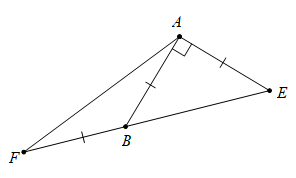 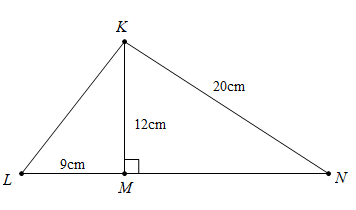 Bài 2 (5 điểm): Cho cântại A cóVẽtia BD làphângiáccuartia CE làphângiácChứng minh: AD = AEGọi I làgiaođiểmcủa BD và CE. Hỏivàlà tam giácgì? Vìsao?Chứng minh: ED // BCQua B và C kẻcácđườngthẳnglầnlượt song songvới EC và BD, chúngcắtnhautại M. Chứng minh: bađiểm A, I, M thẳnghàng. Phầnđạisố(9 điểm) Bài 1 (4 điểm): Cho cácbiểuthứcđạisốsau:Tínhgiátrịcủabiểuthức A tạiTínhgiátrịcủabiểuthức B tạiBài 2 (4.5 điểm): Cho đơnthứcsaucó a, b làhằngsốkhác 0 và x, y làbiếnsốThu gọnđơnthứcXácđịnhhệsốcủađơnthứcCho biếtbậccủađơnthứcBài 3 (0.5 điểm): Chứng minh rằng: Ba đơnthứckhôngthểcùngcógiátrịâm. ----- Hết -----TRƯỜNG THCS THÀNH CÔNGĐỀ THI GIỮA HỌC KÌ IIMôn: Toánhọc 7Nămhọc: 2015 – 2016Thờigian: 90 phútCâuNội dungĐúngSai1Mỗigócngoàicủa tam giácbằngtổnghaigóctrongkhôngkềvớinó2Nếuhaicạnhvàmộtgóccủa tam giácnàybằnghaicạnhvàmộtgóccủa tam giáckiathìhai tam giácđóbằngnhau3Biểuthứclàđơnthức4Bậccủađơnthứclàbậc 6